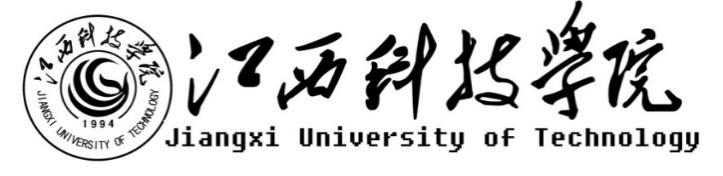 江西科技学院关于Adobe教育软件包采购项目（第二次）公开询价邀请函项目编号：JK20230614001项目名称：Adobe教育软件包采购项目（第二次）一、询价邀请函按照公开、公平、公正的原则，经学校研究决定，将江西科技学院Adobe教育软件包采购项目（第二次）公开询价信息公布，欢迎国内合格的供应商参与,校内教职工均可推荐符合条件的供应商来参与，以利于做好信息透明、机会均等、程序规范、标准统一的要求。一、项目说明项目编号：JK20230614001项目名称：Adobe教育软件包采购项目(第二次）数量及主要技术要求:1 参与人资格标准：本项目采用资格预审制，发布公开询价公告后，各潜在参与人在满足资格要求并提供以下相关证明资料方能参与本项目报价（提交标书前电子稿发给联系人，同时放入标书中）（1）参与人应具有独立法人资格，具有独立承担民事责任能力的生产厂商或授权代理商。（2）参与人应具有提供Adobe教育软件包及服务的资格及能力，具备相应的维护保养能力。在南昌市范围有固定服务机构优先。（3）参与人应遵守中国的有关法律、法规和规章的规定。（4）参与人具有相关同类项目和良好的售后服务应用成功案例。近三年未发生重大安全或质量事故。（5）参与人须有良好的商业信誉和健全的财务制度。（6）参与人有依法缴纳税金的良好记录。报价响应文件递交方式：密封报价，按规定时间送达。报价响应文件递交截止时间：2023年6月27下午16:00前报价响应文件递交地点：江西科技学院后勤中心204联系人：吴震林；联系电话：0791-88136832，138708300118、参加本项目的参与人如对公开询价邀请函列示清单内容存有疑问的，请在报价响应文件递交截止之日前，将问题以书面形式（有效签署的原件并加盖公章）提交至学校业务对接人，联系人：林立鑫；电话：13576128082；加盖公章的质疑文件进行回复。采购人不对超时提交及未加盖公章的质疑文件进行回复。9、本项目最终成交结果会在中教集团后勤贤知平台“中标信息公示”板块公示，网址：www.ceghqxz.com。参加本项目的参与人如对采购过程和成交结果有异议的，请以书面形式（有效签署的原件并加盖公章），并附有相关的证据材料，提交至集团监察审计部。投诉受理部门：中教集团监察审计部，投诉电话： 0791-88106510 /0791-88102608二、参与人须知1.所有货物均以人民币报价；2.报价响应文件的编制：参与人所投响应文件应分为商务部分以及技术部分两个文件并且独立密封，提供正本：一份，副本：一份，文件必须用A4幅面纸张打印，应编制封面、目录、页码，必须用线装或胶装（为永久性、无破坏不可拆分）装订成册，在相应位置加盖公章，副本内容可以用正本的完整复印件。响应文件封面应标明“正本”、“副本”字样。正本与副本如有不一致，则以正本为准，。报价响应文件及所有相关资料需同时进行密封处理，并在密封处加盖公章，未做密封处理及未加盖公章的视为无效报价；技术部分不能体现价格等商务部分内容，技术和商务分开密封；3.报价响应文件用不退色墨水书写或打印，因字迹潦草或表达不清所引起的后果由参与人自负；4. 报价响应文件及所有相关资料需同时进行密封处理，并在密封处加盖公章，未做密封处理及未加盖公章的视为无效报价；5.一个参与人只能提交一个报价响应文件。但如果参与人之间存在下列互为关联关系情形之一的，不得同时参加本项目报价：(1) 法定代表人为同一人的两个及两个以上法人；(2) 母公司、直接或间接持股50％及以上的被投资公司;(3) 均为同一家母公司直接或间接持股50％及以上的被投资公司。三、售后服务要求1.免费保修期3年；2.应急维修时间安排24小时以内；3.培训计划及人员安排；4.维修地点、地址、联系电话及联系人员；5.维修服务收费标准；6.主要零配件及易耗品价格；7.制造商的技术支持；四、确定成交参与人标准及原则：本项目为自有资金而非财政性资金采购，采购人按企业内部规定的标准进行评定 。参与人所投物品符合需求、质量和服务等的要求,经过磋商所报价格为合理价格的参与人为成交参与人。最低报价不作为成交的保证。江西科技学院二、公开询价货物一览表Adobe正版软件教学年度服务一、资格要求：1、必须是中华人民共和国境内合法的经营单位，具有独立企业法人资格，公司成立3年以上，营业执照复印件（需在有效期内）；2、具有销售Adobe软件销售授权，具有Adobe厂商针对本项目的授权。二、技术参数:1、授权形式：注册客户名称必须是“江西科技学院”，电子授权，电子邮件交付； 2、版本要求：Adobe Creative Cloud for teams All Apps 教育版，官方公布发行的最新版；3、语言：简体中文；4、授权使用时间：1年； 5、授权数量：50套；6、基本要求：（1）专业高效的创意应用软件。可以满足各种业务需求，包括修改照片、设计图形和插图、编辑视频等等。（2）优秀创意。通过“Creative Cloud 完整创意应用软件”计划获取厂家多个创意应用软件新版本，或可使用“单个应用软件”计划获取单个应用软件。（3）轻松管理授权。通过管理员控制面板随时添加或重新分配席位，并获得高级工具以进行管理控制并确保内容安全。授权绑定到单位而非个人。 7.创意和设计：（1）合力铸就精彩体验借助：Creative Cloud 所有应用程序，您可以探索并提供出色的创意解决方案 - 快速、自信、游刃有余。一切工具均密切关联，因此您可以在 20 多款集成式应用程序之间顺畅切换，查找和添加资源，并共享以供审阅。一切尽在 Creative Cloud。一切尽流畅。（2）策划电子邮件营销活动：在 Photoshop 中编辑照片；在 Illustrator 中创作新颖的横幅；在 Adobe XD 中将它们整合到一起。另存为 Acrobat PDF 以供审阅。（3）创建视频教程：在 Premiere Pro 中编辑素材；使用 After Effects 添加过渡效果；在 Media Encoder 中渲染文件；在 Photoshop 中制作缩略图，然后将制作完成的作品上传到您最喜欢的视频平台。（4）模拟网页：将 Photoshop 图像从库面板添加到 XD 文件中；在 Illustrator 中创建徽标，然后导入；在交互式 XD 原型中生动呈现，将您的想象变成现实。（5）制作精美的演示文稿：在需要进行产品宣传时，在 Illustrator 中设计幻灯片。从 Photoshop 导入；利用 Adobe Fonts 展现您的品牌，导出为易于共享的 Acrobat PDF。 8.产品功能组件：Acrobat Pro/ Photoshop/ Illustrator/ InDesign/ Premiere Pro/ After Effects/ XD/ Animate/ Lightroom Classic/ Dreamweaver/Dimension/ Audition/InCopy /Character Animator/ Bridge/Photoshop Express/Media Encoder/Acrobat Reader(组件及版本以官方公布最新为准)注：本项目采用“公开询价”方式进行，《公开询价货物一览表》中所描述的“设备名称”、“规格型号（技术参数）”等信息均为采购人根据自身需求提供的参考数据，除采购人特殊要求外，参与人可根据以上信息在满足采购人要求基础上提供优化方案及所匹配产品，采购人将优先选择性价比高且符合要求的产品，请供应商在制作响应文件时仔细研究项目需求说明。供应商不能简单照搬照抄采购单位项目需求说明中的技术、商务要求，必须作实事求是的响应。如照搬照抄项目需求说明中的技术、商务要求的，中标后供应商在同采购单位签订合同和履约环节中不得提出异议，一切后果和损失由中标供应商承担。参与人所投商品需要提供品牌、规格型号等真实详细信息，禁止复制采购人所提供的参考参数，确保设备为原厂正品并按原厂提供质保。参与人所投商品报价应包含税费、运输费、搬运费、整体实施、安装（调试费、售后服务等一切费用，供应商务必自行踏勘现场，测算具体工程量，一次性包干，结算时合同价不作调整，确保为交钥匙工程。江西科技学院关于Adobe教育软件包采购项目（第二次）报价响应文件参与人名称（公司全称）：XXXX参与人授权代表：XXXX此封面应作为报价响应文件封面1、询价响应函致：XXX学校    根据贵学校编号为         项目名称为       的公开询价邀请，本签字代表         （全名、职务）正式授权并代表我方              （参与人公司名称）提交下述文件。(1) 报价一览表 (2) 参与人资质证明据此函，签字代表宣布同意如下：    1.所附详细报价表中规定的应提供和交付的货物及服务报价总价（国内现场交货价）为人民币             ，即             （中文表述），交货期为       天 。2.同意参加本项目的报价，并已详细审查全部公开询价文件，包括修改文件（如有的话）和有关附件，将自行承担因对全部询价文件理解不正确或误解而产生的相应后果。    3.保证遵守公开询价文件的全部规定，所提交的材料中所含的信息均为真实、准确、完整，且不具有任何误导性。    4.同意按公开询价文件的规定履行合同责任和义务。5.同意提供按照贵方可能要求的与其公开询价有关的一切数据或资料6.完全了解本项目是贵方自有资金而非财政性资金组织的采购，并接受贵方按企业内部规定的标准进行的评定，以及完全理解贵方不一定要接受最低的报价作为成交价。    参与人（公司全称并加盖公章）：                       参与人授权代表签字：                 电  话：                  （手机号码）日  期：     年    月    日报价一览表参与人：（公司全称并加盖公章）项目编号：货币单位：注：1.如果按单价计算的结果与总价不一致,以单价为准修正总价。2.如果不提供详细参数和报价将视为没有实质性响应公开询价文件。参与人授权代表（签字或盖章）：日 期：3、参与人资质材料参与人需要提供以下材料：营业执照复印件授权经销商或代理商证明材料复印件质保期和售后服务承诺书（参与人自行起草）以上材料复印件须加盖参与人公司公章，并与报价一览表一同密封序号软件名称数量授权使用时间价格总价1Adobe Creative Cloud 所有应用程序教育版50套1年2总价序号物品名称规格参数品牌数量单位单价总价备注123合计合计合计合计合计合计合计